Jednoduchý scénář  (využití finančního deníku) ERP Microsoft Dynamics NAV session VIII.-Část I.Vytvořil			:	Jaromír SkorkovskýDatum			:	26.3.2018Důvod                              :	Zlepšení orientace v systému  MS Dynamics NAV 2016  “Základy využívání finančního deníku”. Vysvětlení pojmu vyrovnání otevřené faktury a principy převodu částky z jednoho účtu na druhý účet.    Pro			:	BPH_PIS1,BPH_PIS a MPH_RIOP Databáze 		:	MS Dynamics NAV 2016 CZEPWP			:	Basic NAV principles_XIII_General_Journal_Use_RTC_Bilingual Klíče 	:	Ctrl-N=nový, F4=look-up, Ctrl-F7-položky, F7-statistika, F9-účto  Zkratky	:	 HK=hlavní kniha, Jednoduchý scénář=JS, PWP=Power-Point 		 FD-Finanční deník  		 Přednášející=Tutor-TU Oblasti->Správa financí->Finance->Úkoly->Finanční deníkyStruktura FD je rozdělena na dvě části  reprezentující účet a protiúčet. Volbou listu lze zvolit předefinované deníky (např. protiúčet reprezentuje účet pokladny, v našem příkladu účet 211100. V poli Typ účtu můžete zadat kód Zákazníka nebo Dodavatele, Bankovní účet,  klasický účet atd. Pod kódem obchodního partnera (např. 10000) se v poli Účto skupina zákazníka (záložka Fakturace) skrývá  účet pohledávek 311100. To uvidíte tak, že z karty zákazníka, záložka fakturace  a kód DOMÁCÍ v poli Účto skupina zákazníka použijete volbu Pokročilé a  uvidíte všechny existující účty pohledávek pro různé typy těchto kódů. V našem případě 311100.  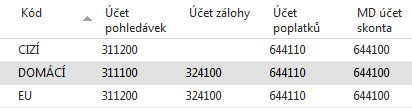 Obdobně za kódem banky (např. KB) je ukryt bankovní účet 221100. Zadejte Typ dokladu Platba, Typ účtu Zákazník a kód 10000. Do protiúčtu zadejte Bankovní účet a kód banky KB. Využijte ikonu Vyrovnat položky a systém zobrazí všechny nevyrovnané (otevřené). dokumenty. Zde můžete vyrovnat více dokumentů naráz  s pomocí Ikony Nastavit vyrovnání   Obdobně můžete využít s pomocí klávesy F4 odskok z pole Číslo vyrovnání dokladu (pokud ho máte v deníku zobrazen- pokud ne pak vyberte sloupec a toto pole doplňte). Zde pak vyrovnáváte vždy jen jednu otevřenou (nevyrovnanou) položku. Využijeme v našem příkladu druhou variantu. Vyberte jednu fakturu a potvrďte klávesou Enter. Částka se objeví v řádku s mínusem, což znamená, že se částka objeví po registraci (s pomocí klávesy F9), která se jinak také nazývá zaúčtováním řádku FD) na straně Dal Účtu pohledávek a na straně MD bankovního účtu.          Prodej->Zpracování objednávek->Zákazník (nebo přímo s pomocí vyhledávacího okna) a dostanete se na kartu Zákazníka a s pomocí Ctrl-F7 se podívejte na položky. S pomocí ikony Zatrženo v oblasti Položky zobrazíte (pokud stojíte na právě vyrovnaném dokumentu) vyrovnávající položku Zadejte na jednu stranu FD účet. Vybraný účet musí mít na své kartě zatrženo pole Přímé účtování, které umožňuje požívat účet přímo v řádku FD nebo i v nákupních nebo prodejních řádcích. Zadejte 211100 a jako druhý účet banku KB. Zadejte částku +1111 Kč. To znamená, že registrací (zaúčtováním) FD provedeme převod peněžních prostředků z banky do jedné z firemních pokladen. Zaúčtuje s pomocí F9. Podívejte se na Finance->Archiv->Historie->Finanční žurnály Jděte na poslední záznam specifikovaný Kódem původu=FINDEN a ikonou Věcné položky zobrazíte oba záznamy ( MD účtu 211000 =1111 a Dal účtu 221000 =1111.     Přímo odtud je možné provést Storno transakce (viz ikona). Navržené transakce potvrďte klávesou F9 a následně OK.   Ve finančním žurnálu uvidíte: 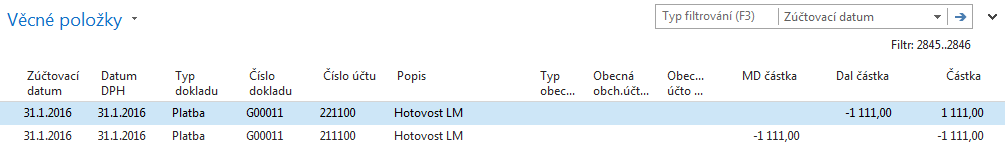 Stejné typy operaci provedete s vybraných dodavatelem. Rozdíl bude pouze v účtu závazků  a stranách účtů, na které se bude účtovat. 